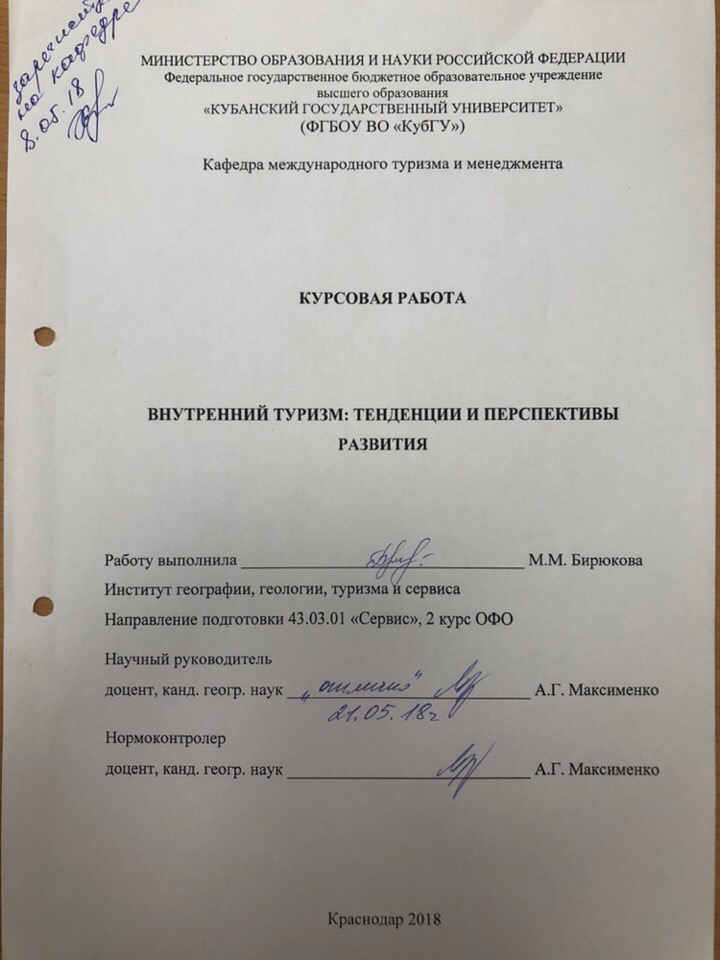 СОДЕРЖАНИЕВведение ..................................................................................................................31 Особенности развития внутреннего туризма России. Роль экскурсионных компаний в продвижении российских туров зарубежом ……...........................52 Приоритетные и востребованные туристические направления в России.....112.1 Наиболее перспективные виды туризма в России ……..............................112.2 Рекреационное туристское районирование России.....................................192.3 Преимущества туризма в России для зарубежных гостей .........................233 Основные направления деятельности турагентств по популяризации туристских направлений по России …………………...…………………….....263.1 Продвижение российского турпродукта.......................................................263.2 Динамика туристских потоков (прибытий и выездов) …………………...283.3 Перспективы увеличения спроса на виды туризма в России …………….30Заключение…………………………………………….........................................32Список использованных источников…………………………...........................33ВВЕДЕНИЕАктуальность выбранной темы заключается в том, что с каждым годом увеличивается количество россиян, отправляющихся на родные курорты. Для экономики нашей страны, также внутренний туризм очень важен, конечно же при его успешном развитии. Во-первых, это рост рабочих мест в гостиницах и других средствах размещения, в кафе, ресторанах и иных предприятиях индустрии питания, на транспорте и в подобных обслуживающих отраслях. Во-вторых, влияние на развитие смежных отраслей экономики. В-третьих, это рост налоговых поступлений в бюджеты всех уровней.Таким образом, эффективное развитие внутреннего туризма позволяет увеличить поток иностранных туристов на территорию нашей страны и, соответственно, растет приток валютных поступлений, который обеспечивает рост налоговых поступлений в бюджет, развитие смежных отраслей экономики и существенное повышение занятости населения. Главной целью государственной политики в области туризма в нашей стране в соответствии с Концепцией развития туризма в Российской Федерации, одобренной Правительством Российской Федерации является создание современного высокоэффективного и конкурентоспособного туристского комплекса. В России – стране, где туристская индустрия интенсивно развивается лишь в последние десять лет, достижение этой цели требует формирования современной экономической стратегии продвижения туристского продукта на внутреннем рынке. Цель данной курсовой работы – выявить тенденции и перспективы развития внутреннего туризма в России. Достижение  поставленной цели обусловило решение целого ряда конкретных задач: – рассмотреть особенности развития внутреннего туризма России; проанализировать перспективы для зарубежных туристов; – рассмотреть роль экскурсионных компаний; – проанализировать туристические макрорегионы. Объектом исследования является внутренний туризм в России. Предметом исследования являются процесс организации внутреннего туризма в России.В процессе написания курсовой работы, использовались следующие методы: анализ, исследование, сравнение. Структура курсовой работы состоит из: введения, трех глав, шести подглав, заключения и списка использованных источников.1 Особенности развития внутреннего туризма России. Роль экскурсионных компанийС каждым годом туристический рынок становится все более устойчивым и равновесным, формы сотрудничества туроператоров с поставщиками туристических услуг – все более разнообразными и совершенными, ассортимент предложений на рынке – широким и дифференцированным. Также растет и уровень профессионализма работников туристической сферы, что вызвано как необходимостью выживания в конкурентной борьбе, так и ростом популярности получения специального образования.Оценка положительного воздействия въездного туризма во многом очевидна, поскольку растущие прибытия иностранных граждан в регион, несомненно, вызывают позитивные экономические явления, связанные с ростом производства национального туристического продукта, привлечением личных сбережений иностранных туристов (обычно в валюте), созданием активного потребительского рынка в туристическом центре и ростом инвестиционной привлекательности местной туристической индустрии.Туризм – это временные выезды (путешествия) граждан Российской Федерации, иностранных граждан и лиц без гражданства с постоянного места жительства в лечебно-оздоровительных, рекреационных, познавательных, физкультурно-спортивных, профессионально – деловых, религиозных и иных целях без занятия оплачиваемой деятельностью в стране (месте) временного пребывания.Туризм выездной - туризм лиц, постоянно проживающих в Российской Федерации, в другую страну;Туризм въездной – туризм в пределах территории Российской Федерации лиц, не проживающих постоянно в Российской Федерации;Туризм международный – туризм выездной или въездной [1].Туризм – это один из наиболее развивающихся видов хозяйственной деятельности. Велико влияние туризма на развитие инфраструктуры городов, улучшения экономической обстановки, занятость населения.Под рынком туристских услуг принято понимать, как систему отношений купли-продажи туристского продукта между экономически свободными продавцами и покупателями.Туристский  рынок – это сфера проявления общественно- экономических отношений между производителями и потребителями туристского продукта, объединяющая спрос и предложение для обеспечения процесса купли-продажи туристского продукта. В результате имеет место процесс превращения туристских услуг в деньги и обратно. Туристский рынок- это своеобразный инструмент согласования интересов производителя и потребителя.В последнее время туризм приобрел значение социального явления. Он перешел из категории малодоступного, элитного продукта в категорию, потребительски-доступного. Внутренний туризм –  туризм в пределах территории Российской Федерации лиц, постоянно проживающих в Российской Федерации [1]. Рынок внутреннего туризма испытывает серьезные колебания, которые обуславливаются переменами социально-экономического фона, и характеризуется возможной и настоящей неустойчивостью.Ещё одна характерная тенденция для российского туризма - чрезмерный рост количества туристских фирм, превышающих спрос на туристические услуги. Успешная деятельность новых фирм возможна только тогда, когда они представляют новый продукт. Однако в большинстве случаев турфирмы стремятся извлечь доходы из уже освоенных сегментов рынка, что нередко приводит к обману клиентов вплоть до исчезновения фирмы с уплаченными деньгами без предоставления турпродукта.Туристская индустрия в России должна стать могучим сектором национальной экономики. Как показывает зарубежная практика, отрасль развивается в том случае, если государственные структуры, наделенные властью, осознавая всю важность её роли в деле социального и экономического развития страны, начинают проводить в отношении её протекционистскую политику.Указом Президента РФ от 22 декабря 1995 г. № 1284 была утверждена Концепция реорганизации и развития туризма в РФ.Главная цель концепции - создание современного высокоэффективного и конкурентоспособного туристского комплекса, обеспечивающего, с одной стороны, широкие возможности для удовлетворения потребностей российских и зарубежных граждан в туристских услугах, с другой - значительный вклад в развитие экономики страны, в том числе за счёт увеличения количества рабочих мест, налоговых поступлений в федеральный бюджет, притока иностранной валюты, сохранения и рационального использования культурного и природного наследия [2].Экскурсия (от лат. Excursion - поездка) – широко распространенная форма коротких туристских мероприятий и во внутреннем, и в международном туризме. Экскурсия относится к познавательно-культурным мероприятиям и выполняет функции получения информации, расширения кругозора, организации культурного досуга и отдыха.Экскурсионные компании обычно организуют экскурсионное обслуживание туристов в местах их временного пребывания. Следует отметить, что экскурсионная программа обслуживания – это план экскурсионных мероприятий, реализуемых для удовлетворения конкретных или специализированных познавательных запросов и интересов местного населения, туристов или экскурсантов в зависимости от целей их пребывания.Специалисты считают, что приблизительно 95% всей информации человек воспринимает визуально - глазами. Это мнение подтверждает старинная пословица: «Лучше один раз увидеть, чем сто раз услышать». В связи с этим даже суперсовременные аудиогиды не могут соперничать с реальными профессиональными экскурсоводами.Можно сказать, что экскурсия – это авторское литературное произведение, чем, в сущности, она изначально и является. Экскурсия одновременно и сценарий, и его воплощение в жизнь [3].Существуют различные формы экскурсий имеющие разное значение:Экскурсия-прогулка – один из видов культурного отдыха;Экскурсия – театрализованное шоу – один из видов развлечения;Экскурсия-урок – один из видов обучения;Экскурсия – поиск экспонатов для музея – один из видов научной деятельности;Экскурсия-путешествие – составная часть туристской поездки.Сущностью каждой экскурсии, является подача новой познавательной достоверной информации таким образом, чтобы она была интересна и легко усвоена слушателями.В экскурсию могут быть включены: дегустация кулинарных изделий, просмотр видеофильмов, театрализованные элементы, ознакомление с мультимедийными программами, слад-шоу, посещение музейной экспозиции, беседы с учеными, посещение модных показов или выставок, прогулки по паркам, участие в спектаклях и концертах.Экскурсии строятся на показе определенных экскурсионных объектов – памятников истории, археологии, архитектуры, природы. Распространены музейные экскурсии как обзорного, так и тематического характера. При проведении экскурсии используются два основных элемента – показ, рассказ, которые должны грамотно сочетаться, при этом показ должен занимать приблизительно   всей экскурсии, а рассказ – 1/3, в противном случае экскурсия превратится в лекцию и потеряет своё значение.Экскурсия входит составной частью в туристские путешествия, являясь при этом одним из самых распространенных видов отдыха. Пожалуй, нельзя назвать ни одного вида туризма, в котором не было хотя бы одной экскурсии. Кроме того, экскурсия – один из главных аспектов культурно- досуговой деятельности, т.е. свободного времени человека. При этом экскурсия относится одновременно к нескольким типам досуга: культурно-художественному (посещение художественных музеев, галерей);образовательному (познавательные экскурсии);природно-рекреационному (экскурсии по природным паркам, экологические туры);туристском (экскурсионные туры-путешествия);спортивно-зрелищному (экскурсии с включением посещений спортивных мероприятий);любительскому (хобби-туры, экскурсии на природу с рыбалкой и охотой);развлекательному (театрализованные, интерактивные экскурсии и экскурсии с элементами анимации) [3]. Экскурсионные компании или бюро организуют экскурсионное обслуживание туристов в местах их временного пребывания. Ответственные за проведение экскурсий компании должны иметь в своем штате специально подготовленных профессионалов (гидов), которые знают родной язык туристов. Разумеется, отсутствие гида - переводчика может испортить отдых туристов в стране временного пребывания, оставив неудовлетворенными их потребности в познании. Поэтому роль гида - переводчика и организаторов экскурсий - основная среди информационно-разъяснительной работы с туристами.Немаловажен и творческий подход к своей работе самих гидов, умение передать свою любовь к родному городу всем присутствующим в группе. Если туристы чувствуют, что гид – переводчик стремится донести до них принципы проживания в его родной стране, городе, они изменят свое отношение. Часто бывает, что первое впечатление бывает отрицательным, задумаются над вопросами, которых касался гидПоэтому, смело можно утверждать, что экскурсионные компании безусловно важны для продвижения туров.2 Приоритетные и востребованные туристические направления в России2.1 Наиболее перспективные виды туризма в РоссииНаша страна располагает огромными потенциальными возможностями для приёма иностранных туристов: обширной территорией, богатыми историческим и культурным наследием, разнообразием сохранившихся природных ландшафтов.Многие зарубежные эксперты считают, что Россия привлекательна для иностранных гостей прежде всего маршрутами по Золотому кольцу, по рекам Сибири, по Центральной России, Дальнему Востоку, турами с изучением русского языка и т.д.В нашей стране есть такие направления туризма, как:Культурно-исторический туризм. Здесь можно встретить и классические дворцы – в первую очередь, конечно, в Санкт-Петербурге с его четкой лучевой системой застройки, скромными доходными домами и пышными по-восточному православными храмами. Часть фонтанов Петергофа, летней резиденции российских императоров, украшают золотые римские и греческие боги, а другие – это фонтаны-шутихи, которые неожиданно обливают посетителя струями воды. В Крыму сохранился единственный на сегодняшний момент в мире образец крымской архитектуры, продолжающей традиции архитектуры османской – Ханский дворец, а на берегу русской реки Волги в Республике Марий Эл высится готический замок – усадьба Шереметьевых в Юрино.Парк, разбитый по французскому образцу, в России может переходить в дикий лес, а в строгих стенах Новгородского кремля пышный памятник «Тысячелетие России», возведенный в 1862 году, соседствует с мемориалом XX века «Вечный огонь славы». Берег пруда в Выксе украшает шестиметровый единорог, а набережную Камы – огромная надпись: «Счастье не за горами». От немцев в Калининградской области остались замки и форты, от Финляндии – «северный модерн» и деревянная застройка в Сортавале, а крепость Копорье в Ленинградской области изначально заложили рыцари Ливонского ордена. Через реки и каналы России перекинуты и мосты по последнему слову техники, и старинные кованые мосты, а еще – подвесные деревянные мосты Русского Севера, пешеходный подвесной мост в «Скайпарке» над Ахтырским ущельем в Сочи, от прогулки по которому дух захватывает.Такое явление, как русские усадьбы, иначе как историко-культурным феноменом историки не называют. Здесь архитектура, садово-парковое, изобразительное и декоративно-прикладное, даже церковное искусство сплавлялись воедино. Наряду с сельскими усадьбами существовали и городские, менее масштабные, но со всеми присущими им приметами: жилыми и хозяйственными постройками, церковками и разбитыми вокруг парками. Усадьбы, что отличаются замечательной архитектурой или принадлежали известным людям – А.П. Чехову, Л.Н. Толстому, М.Ю. Лермонтову, А.С. Пушкину, – в том или ином виде сохранены и сейчас, приходится даже держать для них штат садовников.Есть в России и своя падающая башня – Невьянская башня в Свердловской области. Возведенная в XVIII веке, башня с музыкальными курантами со временем накренилась и сегодня стоит под углом к собору Спаса Преображения. Туристы не без удовольствия делают здесь точно такие же фотографии, как у Пизанской башни.Парки и скверы у площадей, археологические объекты и рядом – арт-объекты, граффити неподалеку от кремлей – огромная страна таит в себе самые разнообразные сокровища, поражая своими контрастами.Религиозный туризм. На территории страны действуют около 20 тысяч храмов и почти пять сотен монастырей; это и масштабные храмы в больших городах, и древние церкви во Владимире, Великом Новгороде, Пскове и Смоленске, которые сохранились с до монгольского периода. Крупнейший и известнейший в стране – рассчитанный на 10 тысяч человек храм Христа Спасителя, который находится в самом центре Москвы. Но не масштаб и популярность определяет ценность подобных сооружений. Так, в список объектов Всемирного наследия ЮНЕСКО внесена маленькая белокаменная церковь Покрова на Нерли во Владимирской области, построенная еще в XII веке.В некоторых регионах, например, на Северном Кавказе или в некоторых регионах Поволжья, исторически основная часть населения – мусульмане. Здесь высятся самые знаменитые и крупные мечети России. «Сердце Чечни» в Грозном – это одна из самых больших мечетей в Европе. А во время прогулок по Казанскому кремлю никто не пройдет мимо мечети Кул-Шариф – подлинного архитектурного шедевра и главного украшения Казани.Благодаря этническому и конфессиональному многообразию в России можно найти католические и протестантские храмы, синагоги и кенассы, дацаны. Крупнейший католический храм страны – московский собор непорочного зачатия пресвятой девы Марии, краснокирпичное сооружение в неоготическом стиле. Московская хоральная синагога – центр иудаизма в России, а в Улан-Удэ стоит главный буддийский монастырь – Иволгинский дацан. Еще в Бурятии можно познакомиться с шаманизмом: в некоторых местах, которые считаются священными, например, у скалы Шаманки на острове Ольхон на Байкале, и сегодня проводят шаманские ритуалы. Отдых и развлечения. Путешествие – развлечение само по себе, но при этом развлечения – всегда часть путешествия.В некоторые города приезжают не ради конкретного места, а за кочующим фестивалем: поклонники «Бегущего города», самого масштабного фестиваля по городскому ориентированию в России, совмещают путешествие и любимое развлечение. Впервые фестиваль прошел в 2000 году в Санкт-Петербурге и с тех пор ежегодно устраивается в разных городах России и мира. Организаторы выбирают город, изучают его и разрабатывают десятки задач на маршрутах, которые, соревнуясь на время, проходят участники: кто пешком, кто на велосипеде, а кто на общественном транспорте.Для тех, кто любит поломать голову над ребусами, но не любит бегать, придумали квесты в реальности. По мотивам популярной компьютерной игры «Выберись из комнаты» игроки должны за отведенное время решить все загадки и найти способ выйти из запертого помещения. В 2012 году первый такой квест был открыт в Екатеринбурге.Во всем мире очень высоко ценится российское цирковое искусство. Большой Московский цирк на проспекте Вернадского входит в пятерку лучших цирков мира. На арене Воронежского цирка долгое время выступал знаменитый дрессировщик Анатолий Дуров. Отличился и Новосибирский цирк: старожилы до сих пор помнят, как здесь когда-то показывали свои номера знаменитые клоуны Попов и Никулин. Но набирают известность и молодые цирковые труппы: цирк-шапито «Золотой дракон» гастролирует со своей масштабной программой из города в город, и билеты на его представления раскупают за несколько дней.Активный отдых в России – это целое море впечатлений вне зависимости от сезона и финансовых возможностей. Здесь каждому найдется занятие по душе: от серфинга летом до горных лыж зимой. А увидеть потрясающие природные красоты можно в пешем походе, который не слишком дорого стоит.Чтобы провести отпуск в движении, необязательно быть заядлым спортсменом и регулярно тренироваться. Существует множество несложных программ и маршрутов, не требующих специальной подготовки и экипировки. На огромной и разнообразной территории России легко подобрать вид отдыха, идеально соответствующий вашим привычкам, темпераменту и состоянию здоровья. Неторопливые пешие или конные походы – туристам с ограничениями по здоровью или просто флегматикам. Туры на джипах, снегоходах или даже собачьих упряжках – любителям адреналина и высоких скоростей. Для неугомонных – сочетание разных видов активности, например, велосипедный поход к реке и затем сплав по ней.Деловой туризм. Деловой туризм сегодня – это одна из самых высокодоходных отраслей не только российской, а также и мировой туристической индустрии. Некоторые эксперты считают, что эту отрасль, по своим доходам, можно будет скоро сопоставить с нефтегазовым бизнесом. Считается, что на деловой туризм приходится не менее 30 % от всех туристических поездок в мире. Ежегодно количество таких поездок составляет примерно 100 миллионов [4].Спортивный туризм. Спортивный туризм в России – национальный вид спорта, которым в настоящее время занимается более трех миллионов человек.Благодаря тому, что тренировочный процесс и соревнования проходят в природной среде, занятия спортивным туризмом требуют минимальных затрат, поскольку нет необходимости в дорогостоящих стадионах и специальных спортивных залах.В России туристское движение появилось в конце XIX века. Один за другим стали образовываться туристские клубы и организации: в Тбилиси – «Альпийский клуб», в Одессе – «Крымский клуб», в Петербурге – «Предприятие для общественных путешествий во все страны света» и общество велосипедистов «Русский тюринг-клуб», который позднее преобразовался в Российское общество туристов.Событийный туризм. Событийный туризм является уникальным видом туризма, так как он неисчерпаем по содержанию. События встраиваются в существующий социально-культурный ландшафт и являются важным механизмом достижения сотрудничества и взаимопонимания, обогащения культур разных народов.На сегодняшний день, событийный туризм представляет собой наиболее привлекательную область в сфере туризма на территориях, не имеющих достаточных условий для стабильного развития рынка туристских услуг, таких, например, как благоприятные климатические условия, развитая инфраструктура и коммуникации, благоприятная ценовая политика и т.п. При этом в Ханты-Мансийском автономном округе существуют факторы, благоприятствующие развитию событийного туризма в ближайшей перспективе:– наличие туристической инфраструктуры и достаточно большого туристского потенциала;– увеличение доходов населения округа и рост внутри-регионального спроса на санаторно-курортное обслуживание, услуг баз отдыха, и пр., что во многом связано с ростом благосостояния населения;– экономический рост автономного округа, вызванный благоприятной конъюнктурой внешних рынков (в первую очередь, нефтяных), способствует увеличению потока деловых туристов в округ;– рост заинтересованности иностранных туристов к экзотическим территориям.Лечебно-оздоровительный туризм. Чтобы поправить здоровье, не требуется пересекать государственную границу России; горячие источники, лечебные грязи, морской климат, воздух сосновых лесов – любое природное лечебное средство можно найти в пределах страны.В XIX веке на Северном Кавказе появились первые российские целительные курорты для всех, кто мог себе это позволить. В Железноводск, Пятигорск и Ессентуки устремились сотни россиян, которым врачи прописали «отдых на водах». Кстати, эти курорты успешно работают до сих пор.Параллельно с бальнеотерапией развивалась пелоидетерапия – лечение грязью. Сегодня лучшие грязевые курорты страны находятся на Крымском полуострове. Курорт Саки известен далеко за пределами России. Созданный в 1828 году, это был первый в мире грязевый курорт. Здесь в середине XIX века, следуя указаниям известного хирурга Николая Пирогова, ставили на ноги инвалидов Крымской войны.Воздух горных и приморских курортов России по-настоящему целебен: поездку в такие места прописывают при болезнях сердца, легких, центральной нервной системы и при нарушении обмена веществ. Для лечения прибрежным бризом и фитонцидами хвойных деревьев можно отправиться в Сочи или Геленджик, чтобы гулять среди сосновых лесов и кипарисовых рощ, засыпать с открытым окном под шепот волн в прибрежной гальке и дышать полной грудью. На Кавказе климатотерапию успешно совмещают с лечением минеральными водами, а заодно и с прогулками по горным серпантинам.Существует в России и свое Мертвое море – озеро Баскунчак в Архангельской области. Это своеобразное углубление на вершине соляной горы, где с VIII века добывали соль. На побережье озера найдены залежи лечебных глин; летом туристы приезжают сюда отмокать в соленой воде и лечить суставы и растяжения.Сегодня в России насчитывается около 45 тысяч здравниц, при этом большинство оздоровительных курортов работает круглый год. Кроме непременных процедур, они предлагают разнообразные развлечения и возможность заниматься спортом. Ведь правильный оздоровительный туризм – это не только лечебные процедуры и целительный климат, но и хорошее настроение.Патриотический туризм.История страны – это и история ее войн, места битв, куда возлагают цветы в память о сражениях.На Бородинском поле, где сошлись в 1812 году армии Кутузова и Наполеона, сегодня находится государственный Бородинский военно-исторический музей-заповедник; каждый год в первые выходные сентября здесь проходит историческая реконструкция бородинского сражения для сотен зрителей. В 1380 году на Куликовом поле московский князь Дмитрий Иванович разбил золотоордынского беклярбека Мамая; еще при императоре Николае I на этом месте установили стелу по проекту Александра Брюллова, а в наши дни создали государственный военно-исторический и природный музей-заповедник.В честь Ледового побоища и победы Александра Невского над ливонским орденом установлено несколько памятников: один, памятник дружинам Александра Невского на горе Соколиха, находится в ста километрах от места сражения, а второй – бюст Александра Невского и Поклонный крест – максимально близко от исторической точки сражения, в селе Кобылье Городище.Больше всего в России памятников, посвященных событиям Второй мировой войны. Звание городов-героев после войны получила Москва, Ленинград (ныне Санкт-Петербург), Новороссийск, Тула, Смоленск, Мурманск, Волгоград, Керчь, Севастополь… В каждом городе-герое России установлены памятники павшим воинам и горит Вечный огонь – символ народной памяти. Одним из самых известных мемориалов Великой Отечественной войны стал Мамаев курган с венчающей его гигантской статуей Родины-матери. На правом берегу Волги в Волгограде в память о сражениях установлен памятник-ансамбль «Героям Сталинградской битвы». Здесь на воинском мемориальном кладбище похоронено более 35 тысяч защитников Родины. От подножия кургана до его вершины ведут 200 гранитных ступеней, по числу дней в битве.В брянских лесах действует мемориальный комплекс «Партизанская поляна». В лесу вырыты землянки, где воссоздан быт народных борцов – посетитель может спуститься туда и своими глазами увидеть, как жили народные герои войны. Под стеклом в здании музея памяти партизанского движения хранятся личные вещи партизан: фотокарточки, портсигары, портупеи и каски.Мемориальный комплекс «Сапун-гора» в Севастополе и сегодня напоминает о том, как в 1942 году фашистам не дали прорваться в Крым и дальше на Кавказ к нефтяным месторождениям. 28-метровый обелиск упирается прямо в небо, а в окрестностях его подножья еще сохранились следы окопов, траншей и воронок от разорвавшихся снарядов.Не удалось врагам захватить и незамерзающий морской порт Мурманск, хотя они атаковали его с воздуха по 15-18 раз в день. На сопке Зеленый мыс, где раньше стояли советские зенитные батареи, возвышается памятник воину. Названный в народе Алешей, он смотрит в сторону Долины Славы, где в 1941 году шли ожесточенные бои.Мест, связанных с военной историей, в России очень много, и они бережно хранимы потомками. Ежегодно к каждому такому памятнику возлагают цветы в память о том, что на этой мирной сегодня земле много лет назад шли ожесточенные битвы.Аналитики отмечают, что 67% иностранных граждан приезжают в Россию с частными целями. Второе место занимают визиты с целью бизнеса, а для туризма в Россию въезжают лишь около 8% иностранцев.  По данным ежегодного отчета Всемирного экономического форума, Россия заняла 5-е место из 133-х стран по числу природных объектов показа, и 9-е по числу культурных. Но туристский потенциал на сегодняшний день используется недостаточно эффективно. Россия занимает 59 место по конкурентоспособности туристского сектора экономики, 104-е место по качеству дорог, 108-е по открытости для туризма, 115-е по ценовой доступности размещения в гостиницах, 122-е по эффективности маркетинговой политики и брэндингом туризма.2.2 Рекреационное туристское районирование РоссииТуристские ресурсы России в силу обширности территории, богатства исторических и современных культур народов, ее населяющих, весьма многообразны.Для того чтобы туризм начал развиваться в каком-либо регионе, необходимо наличие там туристских ресурсов, в первую очередь ресурсов рекреационных.Степень развития регионального туризма определяется в значительной мере оснащенностью территории материальными возможностями для проживания туристов, торгово-ресторанной сетью и прочим (т.е. всем тем, что принято включать в понятие туристской инфраструктуры и уровня сервиса), емкостью территории для приема туристов, экологическим состоянием территории, уровнем общеэкономического развития, обеспеченностью трудовыми ресурсами, материальными средствами и финансовыми возможностями региона, принимающего туристов.Первоначальной основой создания регионального туризма являются природные и географические условия. Не случайно туризм на ранней стадии получил развитие в регионах с благоприятным климатом и целебными источниками. Эти регионы и в наши дни лидируют в мировом туризме, несмотря на популярность таких его видов, как экологический, привлекающий девственной природой (которая сохранилась либо в местах с неблагоприятным климатом, либо в труднодоступных местах), и авантюрный, использующий в качестве ресурсов территории с экстремальными условиями.С ростом уровня образования и познавательной потребности населения все большее значение приобретают историко-культурные ресурсы.Трудовые ресурсы создают возможности обеспечения туристских потребностей обслуживающим персоналом. Однако без наличия развитой материально-технической базы нормальное функционирование сферы туризма неосуществимо.В состав материально-технических ресурсов региона входят средства размещения, транспорт, предприятия общественного питания, сферы рекреации, розничной торговли и т.д.При формировании туристской инфраструктуры материальная база, предназначенная для размещения туристов, занимает одно из первых мест. Спецификой гостиничного хозяйства является то, что здесь создаются услуги нематериального характера, которые предоставляются непосредственно потребителю. По этой причине в процессе обслуживания сравнительно малое участие принимают предметы труда, зато решающую роль играют средства труда и живой труд. Рекреационное районирование – членение территории по однородности признаков и характеру рекреационного использования.В зависимости от поставленных исследователями задач и от масштаба территории (района, республики, государства) в качестве районообразующих признаков могут быть приняты различные характеристики. Зонирование территории по степени комфортности производится и на уровне составления генеральных планов курортных зон и отдельных рекреационных объектов.Однако каждый районообразующий признак отражает лишь частности, обусловливающие развитие туризма в том или ином регионе. Например, распределение природных рекреационных ресурсов по степени благоприятности их для организации рекреационной деятельности. Вместе с тем для оценки современного состояния туризма и перспектив его развития требуется комплексный анализ рекреационного использования территории, что и составляет основу рекреационного районирования. При этом должны соблюдаться общегеографические принципы районирования: объективность, многоаспектность, иерархичность и конструктивность.Объективность означает, что районообразующие признаки должны отражать конкретные характеристики. Многоаспектность (комплексность оценки) обусловлена разнообразием видов туризма, входящих в туристскую отрасль. Иерархичность позволяет делить территорию на зоны, подзоны, районы и подрайоны, находящиеся в четкой взаимной связи и подчинении. Конструктивность определяется четкостью поставленных при районировании задач.В отличие от традиционного экономического подхода, в котором рассматривается только одна функция района - обслуживание туристов, в рекреационном районировании район определяется как территория, однородная по характеру рекреационного использования, следовательно, она должна отличаться комплексом признаков. В качестве районообразующих признаков были выбраны:– структура рекреационных функций в зависимости от преобладающего использования рекреационных ресурсов (лечебная, туристская, спортивная и др.);– степень рекреационной освоенности территории (развитый, средне- и слаборазвитый районы);– степень открытости района;– перспективность освоения.По этим признакам территория делилась на рекреационные зоны и районы. Рекреационная зона определяла общее направление развития туризма, в том числе во входящих в нее районах, обусловленных различием районообразующих признаков.По принципу преобладающих рекреационных функций районы делятся на монофункциональные, с одной доминирующей функцией (Северо-Кавказский район – лечебный отдых), и полифункциональные, отличающиеся множеством функций (Уральский район - лечебно-оздоровительный, спортивный и экологический туризм).Степень рекреационной освоенности оценивается конкретной величиной - абсолютной освоенностью территории, равной отношению суммарного числа мест в рекреационных учреждениях района к его площади (в тыс. кв. км).Степень открытости района зависит оттого, кто преобладает в учреждениях отдыха - местные или приезжие рекреанты.2.3 Преимущества туризма в России для зарубежных гостейВ большинстве случаев, зарубежных туристов привлекает наш быт, культура, уникальность природы.На мой взгляд, рассказывать о перспективных направлениях российского туризма, можно очень долго так что, рассмотрим некоторые из них:Отдых на Чёрном море – это, пожалуй, самое популярное направление для туризма в России. Причём отправившись на юг России можно не только проводить время на пляже. В зимнее время самый знаменитый курорт России – город Сочи становится местом для занятий горнолыжным спортом. А мягкий климат и отсутствие летней жары очень подходит для посещения местных исторических достопримечательностей.Крым – это просто один сплошной курорт или одна сплошная достопримечательность. Как чисто пляжно-водные развлечение, так и красивые горы, а также очень много культурных и исторических достопримечательностей.Сейчас, после вхождения Крыма в состав России, он стал, пожалуй, самым популярным туристическим направлением. Причём побывать здесь одинаково здорово как летом, так и зимой. С июня по сентябрь Крым прежде всего черноморский курорт. В другие же месяцы, в отсутствии летней жары очень здорово посещать местные исторические, культурные и природные достопримечательности, которых в Крыму очень много.На мой взгляд, пожалуй, самый известный тур-тур по золотому кольцу. Так называют путешествие по нескольким древним городам России, где до наших дней хорошо сохранились памятники культуры и истории. К Золотому кольцу относят от 8 до 25 городов, но некоторые города в этом списке спорные. Традиционно города Золотого кольца России – это: Сергиев Посад, Переславль-Залесский, Ростов Великий, Ярославль, Кострома, Иваново, Суздаль и Владимир. Во время такого тура обычно посещают много культурно-исторических сооружений религиозного назначения: храмы, церкви, соборы, монастыри. Без посещения столицы нельзя обойтись. В мегаполисе с более чем 800-летней историей действительно есть на что посмотреть и чем заняться! Причём не только в плане каких-то культурных или исторических достопримечательностей. Сейчас Москва очень популярна для шопинга, а также всевозможных развлечений.Не зря Санкт-Петербург называют культурной столицей России. Нигде в России больше нет столько музеев, картинных галерей, памятников архитектуры, скульптур и прочих исторических и культурных достопримечательностей. Причём всё это находится в одном городе.Байкал – самое глубокое озеро в мире. Есть мнение, что это зарождающийся океан. Это озеро имеет свою неповторимую природу и чистоту воды. Со всех сторон Байкал окружают горные хребты и сопки. На Байкале 27 островов. 20% мировых запасов пресной озёрной воды – это Байкал, а по объёму воды он превосходит все Великие американские озёра вместе взятые! По площади Байкал примерно равен Бельгии или Нидерландам.С каждым годом путешествия по Карелии становятся всё более популярными. Карелия славится своими потрясающими природными красотами. Огромное количество красивейших озёр, рек, водопадов и обширных лесов, среди которых можно найти много мест нетронутых человеком. Здешние места популярны у бэкпекеров, но в Карелии также очень развит более организованный отдых в современных отелях, а местные тур фирмы предлагают экскурсии по самым популярным маршрутам.Все достопримечательности Камчатки связаны с природой. И прежде всего это многочисленные вулканы, гейзеры и горячие источники. Богат Камчатский край на многочисленные озёра, реки с чистейшей водой и горы.На Камчатке понравится любителям альпинизма, горнолыжного спорта и рафтинга, т. е. прежде всего тем, кто предпочитает активный отдых на природе. Единственная проблема – это транспортная доступность этого региона России. Поскольку Камчатка – это полуостров и к тому же находящийся очень далеко от европейской части страны, добраться многим туристам сюда достаточно непросто. Наиболее лёгкий способ – это конечно же самолёт, правда цены на авиабилеты из большинства регионов страны очень высокие. Но поездка обещает быть не забываемой!Алтай очень активно развивается как один из центров туризма в России. Ежегодно здесь бывает около 1 млн. туристов со всего мира. На Алтае очень популярен горный туризм, рафтинг, сплавы по рекам, посещение пещер, охота, рыбалка, а также различные конные и пешие прогулки, катание на квадроциклах, велосипедах, снегоходах или джипах.Особой популярностью у путешественников пользуются красивейшие озёра и водопады на Алтае, а также гора Белуха – самая высокая точка всей Сибири!На Алтае находится достаточно много туристических баз, санаториев и гостиниц различного уровня, так что здесь понравится не только активным путешественникам, предпочитающим экстремальный туризм, но и тем, кто любит более спокойный размеренный отдых на природе.Путешествия по самой большой реке в Европе уже давно стали очень популярными. По Волге можно отправиться в многодневный речной круиз на теплоходе, а можно просто заняться рыбалкой. На Волге очень много санаториев и баз отдыха разных ценовых категорий, которые особенно популярны в летнее время, когда доступны различные водные виды спорта и развлечения.Таким образом, зарубежные гости приезжая в нашу страну знакомятся с уникальными архитектурными, духовными, культурными и природными достопримечательностями, с нашими обычаями и культурой.3 Основные направления деятельности турагентств по популяризации туристических направлений по России 3.1 Продвижение российского турпродуктаПопуляризация туризма – это разнообразная агитационная деятельность, направленная на привлечение людей к занятию туризмом. Популяризация туризма проводится через средства массовой информации (телевидение, радио, Интернет), а также в личном общении между людьми в клубах по интересам и туристских мероприятиях. Популяризации туризма также способствует искусство, в особенности жанр авторской песни, в котором теме туризма уделяется большое место.В рамках направления «Популяризация отечественного туризма и гостиниц» представляется необходимым реализовать следующие мероприятия:– создание во взаимодействии с заинтересованными организациями коммуникационной инфраструктуры информационных каналов, обеспечивающих популяризацию и трансляцию достоверной информации о российском туризме и гостиницах;– создание единого и постоянно обновляемого портала в сети Интернет для распространения информационных материалов о российском туризме и гостиницах [8].В июле 2016 г. стартовал новый этап информационной кампании «Время отдыхать в России». Впервые продвижение осуществляется комплексно, одновременно как для профессионалов турбизнеса, через СМИ, так и напрямую потребителю, и впервые  предметом  продвижения стали не отдельные регионы, а межрегиональные «брендовые» национальные маршруты.Программа продвижения предполагает размещение информации на различных  носителях. В кампании задействованы около 300 конструкций наружной рекламы в городах-участниках проекта, в том числе более 80 светодиодных экранов, а также более 400 диджитал-конструкций в спортивно-оздоровительных сооружениях и на автозаправочных станциях. Новинкой стала трансляция видеороликов на экранах кинотеатров в 15 городах России. Также задействованы возможности федеральных печатных СМИ, специальные программы на радио, Интернет-ресурсы.Расширена география проекта – в нем приняли участие более 30 регионов России, в два раза больше, чем в 2015 году.В фокус кампании попали следующие маршруты-бренды: «Русская Арктика», «Сибирь», «Байкал», «Серебряное ожерелье», «Реки России», «Золотое Кольцо», «Юг России», «Восточное Кольцо», «Великий Шелковый Путь», «Русские Усадьбы» и «Уральское Кольцо». В июне Ростуризм совместно с  регионами Северо-Запада России,  Полномочным представительством Президента в СЗФО, Ассоциацией СМИ Северо-Запада и ФГУП «Национальный маркетинговый центр по туризму» запустили первый этап проекта «Visit Russia / Время отдыхать в России». Была «запущена» масштабная партнерская кампания продвижения Национального туристского бренда «Серебряное ожерелье России» ― программа «Серебряный экспресс». Серия ознакомительных поездок рекламно-информационной кампании длилась две недели, в течение которых журналисты и представители профессионального тур сообщества посетили более 60 туристских достопримечательностей в 7 регионах «Серебряного ожерелья». По следам «Серебряного экспресса» вышло уже более 350 статей в крупнейших федеральных и отраслевых СМИ, а также множество блогов и заметок в социальных сетях.В рамках информационной кампании «Visit Russia/Время отдыхать в России» был создан портал lodging.ru, объединяющий проверенную экспертами информацию о классифицированных гостиницах и иных средствах размещения. На сайте представлена маркетинговая информация о более чем 2000 «звездных» объектах. Кроме того, во второй половине июля начинается цикл ознакомительных туров по России. В этих инфо-турах приняли участие представители агентств и туроператоров как по внутреннему, так и по въездному туризму. Участникам поездки показали маршрут «Байкал».Представители турбизнеса, заинтересованные в продаже туров по индустриальным экскурсионным маршрутам, отправятся в ознакомительный тур по «Самоцветному кольцу Урала». По словам заместителя руководителя Ростуризма Сергея Корнеева, инфо-туры – неотъемлемая часть профессионального продвижения туристического продукта. «Почему нашим агентствам намного легче продавать зарубежные турпакеты? Потому что наши иностранные коллеги провели такое количество ознакомительных туров, что менеджеры агентства выучили наизусть все особенности продукта. Мы только в начале пути. Думаю, что комплексная программа, включающая наружную рекламу продвижение в интернете, ознакомительные туры, акценты на события в регионах - все это даст результат уже зимой, в «низкий сезон», когда так важно формировать стабильные туристские потоки, и в следующем году», - отметил Сергей Корнеев.3.2 Динамика туристических потоков (прибытий и выездов)Рассмотрев итоги 2017 г., можно отметить, что для российской туристической отрасли он был относительно успешным. Поток российских туристов за рубеж отметил рост показателей на 30%, чего нельзя сказать о внутренних направлениях.Проведя анализ внутреннего туризма в целом, за год, продажа авиабилетов на внутренние направления снизилась на 7%. Но положение спасли Новогодние праздники. Согласно статистическим данным 63% россиян приняли решение отдохнуть в России. Главным направлением остается Москва (22%), за ней Петербург (10,5%), на третьем месте — Краснодар (5%). Сочи занял 4 строчку (4,3%). Здесь, новогодние каникулы встретили более 500 тыс. чел., из них 358 тыс. приняли горнолыжные курорты. А вот Крым - шестую (3,2%). В топ-10 внутренних направлений также вошли Симферополь, Минеральные Воды, Краснодар, Калининград, Новосибирск, Ростов-на-Дону и Екатеринбург. Новинкой 2017 г. стала круизная линия, связавшая Сочи с Крымом. Регулярное круизное сообщение по кольцевому маршруту Сочи – Новороссийск – Ялта – Севастополь стартовало 11 июня 2017 г. Только за лето в круизах на теплоходе «Князь Владимир» побывали около 4 тыс. пассажиров.Говоря о выездном туризме, то в 2017 г. россияне совершили около 31 млн поездок за рубеж. И главным направлением стала Турция. Число поездок россиян по данному маршруту составило более 3,9 млн, что в 8 раз больше, чем в 2016 г. Если говорить о новогодних праздниках, то здесь абсолютным лидером у самостоятельных путешественников является Прага, которую международное туристическое сообщество окрестило городом влюбленных. Именно его китайские туристы выбирают как место проведения медового месяца.Поток иностранных туристов в Россию в 2017 г. также достиг максимума за восьмилетний период. По данным погранслужбы ФСБ, туристический поток иностранцев вырос более чем на 16% по сравнению с тем же периодом 2016 г. Лидерами по въезду стали китайцы, их турпоток только по безвизовому групповому режиму за 2017 г. составил порядка 957,4 тысяч, что на 24% больше, чем за аналогичный период прошлого года. На втором месте – немцы (368 тыс. чел.), на третьем – американцы (207 тыс. чел.).3.3 Перспективы увеличения спроса на виды туризма в РоссииСпециалисты прогнозируют увеличение спроса на российские направления туризма, но предупреждают о том, что оно будет меньше по сравнению с 2017 г. В новом году сохранится высокий спрос на массовые летние направления, но динамика продаж будет не такой активной.Появление на рынке Египта повлечёт за собой перераспределение спроса, прирост на выездном рынке будет в пределах 10%. Если направление откроют в середине или конце сезона (в конце июля или сентябре), то его влияние на лето будет незначительным, но, безусловно, изменит расклад сил в зимнем сезоне.По словам эксперта, на внутреннем рынке продолжится стагнация. Небольшой рост возможен лишь в том случае, если цены на размещение останутся на уровне прошлого года.Что касается общей ситуации на туристическом рынке, стоит готовиться к обострению конкуренции и сокращению числа участников отрасли.В 2018 г. более востребованными туристическими направлениями в России станут 21-й чемпионат мира по футболу ФИФА, который будет проходить с 14 июня по 15 июля 2018г. Наша страны впервые в своей истории проводит мировой чемпионат по футболу. Игры финального турнира чемпионата мира планируется провести на 12 стадионах в 11 городах России: Москве, Санкт-Петербурге, Самаре, Саранске, Ростове-на-Дону, Сочи, Казани, Калининграде, Волгограде, Нижнем Новгороде и Екатеринбурге. В матче открытия чемпионата мира 2018 г., который состоится 14 июня на московском стадионе «Лужники», встретятся сборная России и сборная Саудовской Аравии. Это масштабное мероприятие безусловно привлечет огромное количество туристов, туристов-болельщиков и многих других.В развитии делового туризма поспособствует мероприятие, которое произойдет с 31 октября по 03 ноября 2018 года в Санкт-Петербурге. Впервые в России будет проводится Международный конгресс Всемирной ассоциации выставочной индустрии (UFI), который соберет главных организаторов событий со всего мира. UFI сегодня объединяет 691 члена Ассоциации из 85 стран мира, которые организуют более 4500 выставок в год. В течение 4-х дней в Санкт-Петербург съедутся первые лица компаний – мировые лидеры индустрии – для обсуждения актуальных тенденций в отрасли, обмена опытом и установления новых деловых контактов.И безусловно, Санкт-Петербург остается бесспорным лидером в сфере туризма, на которого надо равняться. Особенно это касается экскурсионной деятельности. Здесь годами нарабатывался бесценный опыт в работе с экскурсионными потоками, с экскурсоводами. И многие вещи, которые были изобретены именно здесь, вошли в ряд нормативных актов Российской Федерации. Здесь постоянно двигаются вперед и не останавливаются на достигнутом. ЗАКЛЮЧЕНИЕВ последнее время туризм приобрел значение социального явления. Он перешел из категории малодоступного, элитного продукта в категорию, потребительски-доступного. Государство всячески старается стимулировать внутренний туризм. Разрабатываются всё новые и новые программы по развитию. Благодаря обширности территорий нашей страны и богатству как культурно-исторических объектов, так и природных зон, существует изобилие вариантов для отдыха, как россиян, так и зарубежных граждан.Многих иностранных туристов привлекает красота нашей природы и культурное наследие. Каждый сможет найти себе занятие по душе от тихого семейного отдыха до экстремального. Хоть территории нашей страны и богаты, но осваивать и развивать их можно бесконечно. Еще так много тех направлений, которые до сих пор не затронуты. Поэтому, эту область можно считать «непаханым» полем, которую не только можно, но и нужно развивать. Начать можно с материально технической базы и качества обслуживания, потому что зачастую они не соответствуют запрашиваемой у потребителей сумме.Специалисты прогнозируют увеличения спроса на виды туризма в России.СПИСОК ИСПОЛЬЗОВАННЫХ ИСТОЧНИКОВЗакон РФ от 07.02.1992 N 2300-1 (ред. от 01.05.2017) "О защите прав потребителей" [Электронный ресурс]: СПС «Консультант-Плюс». – Режим доступа: http://base.consultant.ru/. – дата обращения 16.04.2018.Федеральный закон от 24.11.1996 №132-ФЗ (ред. от 28.12.2016) «Об основах туристской деятельности в Российской Федерации» (с изм. и доп., вступ. в силу с 01.01.2018) [Электронный ресурс]: СПС «Консультант-Плюс». – Режим доступа: http://base.consultant.ru/. – дата обращения 16.04.2018.Указ Президента РФ от 22.12.1995 N 1284 (ред. от 06.04.2000) «О реорганизации и развитии туризма в Российской Федерации» [Электронный ресурс]: СПС «Консультант-Плюс». – Режим доступа: http://base.consultant.ru/. – дата обращения 16.04.2018.Проект Распоряжения Правительства РФ "Об утверждении Концепции федеральной целевой программы "Развитие внутреннего и въездного туризма в Российской Федерации (2019 - 2025 гг.)" (по состоянию на 14.08.2017) [Электронный ресурс]: СПС «Консультант-Плюс». – Режим доступа: http://base.consultant.ru/. – дата обращения 16.04.2018.Деловой туризм в России / Молодой ученый. / Алгафри М.А., Мохаммад М.А. – 2016. Международный туризм : учебник / А.Ю. Александрова. – М.: КноРус, 2016.Международный туризм: учебник /2-е изд. перераб. и доп. Александрова А.Ю., М.: КноРус, 2010.Организация туристской деятельности. Управление турфирмой: учеб. Пособие. / Быстров С.А., М.: ид «форум»: ниц инфра-м, 2013Основы туризма (Ростуризм) : учебник / О.И. Писаревская под ред. и др. – М.: Федеральное агентство по туризму, 2014.Технология и организация туроператорской и турагентской деятельности. / Косолапов А.Б., М.: КноРус, 2010Экскурсионная деятельность: учебное пособие / Ю. А. Матюхина, Е.Ю. Мигунова. – М.: КноРус, 2018.Федеральное агентство по туризму [Электронный ресурс]: - Режим доступа: http://base.consultant.ru/. – дата обращения 16.04.2018.